Памятка для родителей«Нет жестокому обращению с детьми!»Со стороны родителей участились случаи жестокого обращения с детьми.Родители или лица, их заменяющие, ударив ребенка, определяют свой поступок как один из способов воспитания. Однако по закону такой поступок уже считается противоправным, и взрослый человек может понести серьезное наказание. Уголовный кодекс РФ предусматривает ответственность:  за совершение физического и сексуального насилия, в том числе и в отношении несовершеннолетних (ст. 106 – 136);  за преступления против семьи и несовершеннолетних (ст. 150 – 157) Семейный кодекс РФ гарантирует:  право ребенка на уважение его человеческого достоинства (ст. 54)  право ребенка на защиту и получение помощи от органа опеки и попечительства, обязанного принять меры по защите ребенка (ст. 56)  лишение родительских прав как меру защиты детей от жестокого обращения с ними в семье (ст. 69)  немедленное отобрание ребенка при непосредственной угрозе жизни и здоровью (ст. 77).      Законодательство утверждает право детей, обучающихся во всех образовательных учреждениях, на уважение их человеческого достоинства и предусматривает административное наказание педагогических работников за допущенное физическое или психическое насилие над личностью ребенка.ЗАПОВЕДИ МУДРОГО РОДИТЕЛЯРебенка нужно не просто любить, этого мало. Его нужно уважать и видеть в немличность. Не забывайте также о том, что воспитание – процесс «долгоиграющий», мгновенных результатов ждать не приходится. Если малыш не оправдывает ваших ожиданий, не кипятитесь. Спокойно подумайте, что вы можете сделать, чтобы ситуация со временем изменилась.
1. Не пытайтесь сделать из ребенка «самого-самого».    Так не бывает, чтобы человек одинаково хорошо все знал и умел. Даже самые взрослые и мудрые на это не способны. Никогда не говорите: «Вот Маша в 4 года уже читает, а ты?» или «Я в твои годы на турнике 20 раз подтягивался, а ты тюфяк-тюфяком». Зато ваш ребенок клеит бумажные кораблики, разбирается в компьютере. Наверняка найдется хоть одно дело, с которым он справляется лучше других. Так похвалите его за то, что он знает и умеет, и никогда не ругайте за то, что умеют другие!2.Не сравнивайте вслух ребенка с другими детьми.    Воспринимайте рассказ об успехах чужих детей просто как информацию. Если разговор о том, что «Мишенька из второго подъезда непревзойденно играет на скрипке» происходит в присутствии вашего ребенка, найдите, за что можно похвалить и его.3.Перестаньте шантажировать.     Навсегда исключите из своего словаря такие фразы: «Вот я старалась, а ты…», «Я тебя растила, а ты…» Это, уважаемые родители, на языке Уголовного кодекса называется шантаж, и это – самая несчастная и неэффективная из всех попыток устыдить. На подобные фразы 99% детей отвечают: «А я не просил меня рожать».4.Не ругайте ребенка прилюдно.    Если действительно возникает ситуация, вгоняющая вас в краску (ребенок нагрубил старику, устроил истерику в магазине), нужно твердо и решительно увести малыша с места происшествия. Чувство собственного достоинства присуще не только взрослым, поэтому очень важно, чтобы разговор состоялся без свидетелей. После этого спокойно объясните, почему так делать нельзя. Вот тут пристыдить ребенка вполне уместно.    Главное не забывать, что у всего должна быть мера.Если вы будете соблюдать эти нехитрые рекомендации, возможно, у вас получитсяналадить взаимоотношения с самым дорогим существом в жизни – вашим ребенкомПрежде чем применить физическое наказание к ребенку, ОСТАНОВИТЕСЬ!!!Физическое насилие нарушает безусловную уверенность, в которой нуждается   каждый ребенок –                   он  ЛЮБИМ!      Никогда не шлепайте ребенка. Ребенок, которого шлепают, никогда не научится управлять своим поведением: он всегда будет искать кого-то еще, кто бы говорил ему, что правильно делать, а что неправильно. Такие дети обычно руководствуются принципом: «Я не должен ничего делать, иначе меня накажут», вместо «я не должен делать плохие вещи, потому что они плохие».      Физическое наказание вызывает гнев у ребенка и желание отомстить, желание это остается вытесненным, и проявляется только много позже.     Помните, что вы - взрослый человек. Иногда слишком уставший или встревоженный родитель начинает трясти кричащего – как грудного возраста, так и старше. Так делать нельзя ни в коем случае - это может привести к слепоте, повреждениям мозга или даже смерти ребенка.   Что делать?          Остановитесь! Если вас «достает» плач, обратитесь за помощью к другу, родственнику, соседке, попросите их посидеть с ребенком хоть десять минут, пока вы примете душ или просто выйдете на улицу, успокоитесь.    Научитесь просить и принимать помощь других людей.     Если вас наказывали в детстве, очень легко передать это поведение дальше. Вспомните, как вы себя чувствовали ребенком. А также попытайтесь найти время для себя. Вы почувствуете себя лучше и станете лучшим родителем своему ребенку.Будьте такими родителями, которым ребенок сможет рассказать обо всем, что с ним случится.Информация о службах, принимающих обращения граждан и оказывающих помощь в случае жестокого обращения с детьмиТелефон горячей линии «Ребенок в опасности» (81552) 420-132 (круглосуточно)Телефон доверия 8-800-2000-122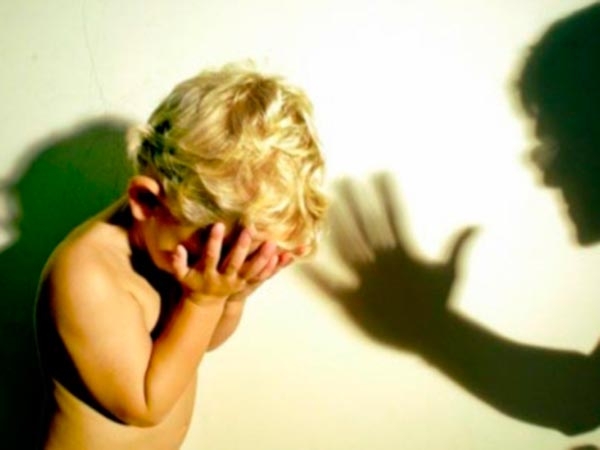 